Patchwork - Familie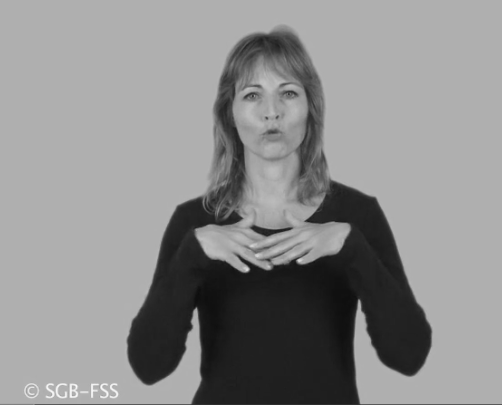 2x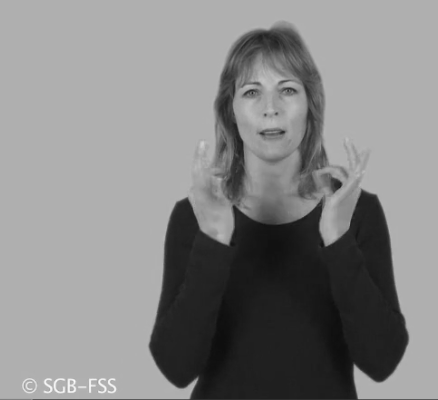 Familie